Jędrzejów, dn. 30.04.2020 r. ZAPYTANIE OFERTOWEZamawiający:Stowarzyszenie Lokalna Grupa Działania „Ziemia Jędrzejowska – GRYF”Ul. Armii Krajowej 928-300 JędrzejówPrzedmiot zamówienia:Termin realizacji zamówienia – od dnia podpisania umowy od dnia 31.10.2020 r.Kryteria wyboru oferty: 100 %. cena Sposób przygotowania oferty.      Prosimy o przesłanie oferty wg załącznika nr 1 – Wzór oferty.Miejsce i termin złożenia ofert.      Oferty można składać w następujący sposób:drogą elektroniczną na adres e-mail: lgdjedrzejow@onet.eu  lublub drogą pocztową na adres: Stowarzyszenie Lokalna Grupa Działania „Ziemia Jędrzejowska – GRYF”, ul. Armii Krajowej 9 , 28-300 JędrzejówOferty należy składać do: 22.05.2020 r., godz. 10:00.  (decyduje data doręczenia do siedziby Lokalnej Grupy Działania).Rozstrzygnięcie ofert nastąpi w terminie 5 dni roboczych i zostanie opublikowane na stronie internetowej LGD. Osoba do kontaktu w przedmiotowej sprawie.Imię i nazwisko: Marta Suwała Tel. 41 386-41-14E-mail: lgdjedrzejow@onet.eu Zakres przedmiotu zamówienia obejmuje: II.3 – Inspektor nadzoru - Wyznaczenie szlaku Rowerowego w Słupi Jędrzejowskiej pn. „Szlak Błogosławionej Zofii Czeskiej”realizowany w ramach projektu pn. „Świętokrzyska Wspólna i Aktywna Turystyka”                 w ramach Europejskiego Funduszu Rolnego na rzecz Rozwoju Obszarów Wiejskich, działanie 19 Wsparcie dla rozwoju lokalnego w ramach inicjatywy LEADER, Poddziałanie 19.3 Przygotowanie i realizacja działań w zakresie współpracy z lokalną grupą działania objętego Programem Rozwoju Obszarów Wiejskich na lata 2014- 2020.Inspektor nadzoru - Wyznaczenie szlaku Rowerowego w Słupi Jędrzejowskiej pn. „Szlak Błogosławionej Zofii Czeskiej” obejmuje: - Pełnienie nadzoru inwestorskiego  zgodnie z treścią ustawy z dnia 7 lipca 1994 Prawo budowlane (  tj. Dz.U.  z 2019 poz.1186 z póż.zm) nad zadaniem  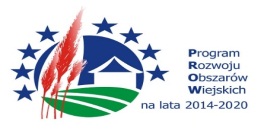 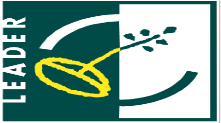 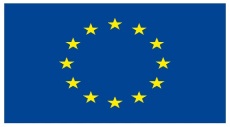 